Vastu võetud 17.01.2015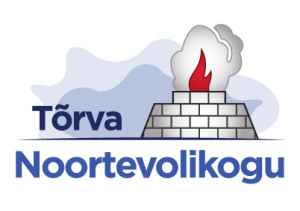 TÕRVA NOORTEVOLIKOGUOTSUS EESTI NOORTEÜHENDUSTE LIIDU ESINDAJA MÄÄRAMISE KOHTATõrva Noortevolikogu otsustab määrata Tõrva Noortevolikogu ametlikuks esindajaks Eesti Noorteühenduste Liidus Triin Jaansalu.Triin JaansaluNoortevolikogu esimees